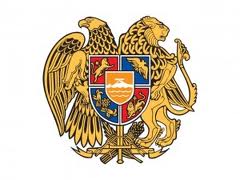 ՀԱՅԱՍՏԱՆԻ ՀԱՆՐԱՊԵՏՈՒԹՅՈՒՆ         ՍՊԻՏԱԿԻ ՀԱՄԱՅՆՔԻ ԱՎԱԳԱՆԻԱՐՁԱՆԱԳՐՈՒԹՅՈՒՆ ԹԻՎ 28ՍՊԻՏԱԿ ՀԱՄԱՅՆՔԻ ԱՎԱԳԱՆՈՒ ԱՐՏԱՀԵՐԹ ՆԻՍՏԻԿայացավ 2 դեկտեմբերի 2022թ. ժամը 15:00                                      ք. Սպիտակ                         Նիստին ներկա էին համայնքի ավագանու 26 անդամներից 16-ը՝ Քաջայր Նիկողոսյանը, Համլետ Մազմանյանը, Լուսինե Ավետիսյանը, Արտակ Մաթոսյանը, Հայկ Սիսակյանը, Ալվարդ Համբարյանը, Գևորգ Մարգարյանը, Ռաֆայել Սիմոնյանը, Սամվել Սիմոնյան, Կարեն Սարգսյանը, Նունե Էհտիբարյանը, Զալիկո Համբարյանը, Կարինե Դիլաքյանը,Վարդուհի Թումանյանը, Վահե Ղազարյանը, Սասուն Ասատրյանը:  Նիստից  բացակայում էին  համայնքի ավագանու 10 անդամներ՝ Արամ Կարապետյանը, Գագիկ Յայլոյանը, Վարազդատ Մխիթարյանը, Արամայիս Փիլոյանը,Գագիկ Սահակյանը, Թամարա Լամբարյանը, Նարինե Հակոբյանը, Գուրգեն Փիլոյանը, Արկադի Ասատրյանը, Մանուշ Աթյանը /պատճառները նշված են համայնքի ավագանու անդամների գրանցման թերթիկում/:  Նիստին մասնակցում էին համայնքապետարանի աշխատակազմի քարտուղար Ազգանուշ Ֆրանգյանը, համայնքի ղեկավարի տեղակալ Հովիկ Հովհաննիսյանը։  Նիստը վարում էր համայնքի ղեկավար Քաջայր Նիկողոսյանը:  Նիստն արձանագրում էր Ազգանուշ Ֆրանգյանը:  Նիստն անցկացվում էր առցանց հեռարձակմամբ:     Համայնքի ղեկավար Քաջայր Նիկողոսյանը ներկայացրեց Սպիտակ համայնքի  ավագանու  2022 թվականի դեկտեմբերի 2-ի նիստի օրակարգի նախագիծը:Ղեկավարվելով «Տեղական ինքնակառավարման մասին» Հայաստանի Հանրապետության օրենքի 14-րդ հոդվածի 6-րդ մասով՝ Հայաստանի Հանրապետության Լոռու մարզի Սպիտակ համայնքի ավագանին որոշում է.1․ Հաստատել Հայաստանի Հանրապետության Լոռու մարզի Սպիտակ համայնքի ավագանու 2022 թվականի դեկտեմբերի 2-ի արտահերթ նիստի օրակարգը.       1)Հայաստանի Հանրապետության Լոռու մարզի Սպիտակի համայնքապետարանի աշխատակազմում համայնքային ծառայողների պաշտոնային դրույքաչափի նկատմամբ սահմանվող հավելավճարի կիրառման կարգը և չափը հաստատելու մասին/Զեկուցող՝ Ա․ Ֆրանգյան/     2) Սպորտի և մշակույթի բնագավառում ձեռքբերումներ ունեցած, Սպիտակ համայնքում հաշվառված և փաստացի բնակվող Հայաստանի Հանրապետության քաղաքացիներին խրախուսելուն համաձայնություն տալու մասին/Զեկուցող՝ Զ. Համբարյան/    3) Սպիտակ համայնքի Նոր Խաչակապ գյուղի 2-րդ փողոց, թիվ 26/1 հասցեի վարչական շենքի մանկապարտեզային մասի վերանորոգման-արդիականացման ծրագրին համաձայնություն տալու մասին/Զեկուցող՝ Ա. Մաթոսյան/    4)Սպիտակ համայնքի ավագանու 2022 թվականի հուլիսի 14-ի թիվ 73-Ա որոշման մեջ լրացումներ կատարելու մասին/Զեկուցող՝ Ա․ Ֆրանգյան/      5)«Սպիտակ համայնքի բնակարանների և ենթակառուցվածքների սպասարկման գրասենյակ» համայնքային ոչ առևտրային կազմակերպությանը գույք ամրացնելու մասին/Զեկուցող՝ Ա․ Ֆրանգյան/     6)ՀՀ Լոռու մարզի Սպիտակ համայնքում տեղական ինքնակառավարմանը բնակիչների մասնակցության կարգը հաստատելու մասին/Զեկուցող՝ Ա․ Ֆրանգյան/      7) Հայաստանի Հանրապետության Լոռու մարզի Սպիտակ համայնքում հանրային բաց լսումների և (կամ) քննարկումների կազմակերպման և անցկացման կարգը հաստատելու մասին/Զեկուցող՝ Ա․ Ֆրանգյան/      8) Հայաստանի Հանրապետության Լոռու մարզի Սպիտակ համայնքի ղեկավարին կից խորհրդակցական մարմինների ձևավորման և գործունեության կարգը հաստատելու մասին/Զեկուցող՝ Ա․ Ֆրանգյան/       9) Հայաստանի Հանրապետության Լոռու մարզի Սպիտակ համայնքի տեղական ինքնակառավարման մարմինների կողմից  ընդունված նորմատիվ իրավական ակտերի հաշվառման և պահպանման կարգը հաստատելու մասին/Զեկուցող՝ Ա․ Ֆրանգյան/      10) Հայաստանի Հանրապետության Լոռու մարզի Սպիտակ համայնքում սոցիալական աջակցության վերաբերյալ կամավոր խնդիրները լուծելու չափորոշիչները սահմանելու մասին/Զեկուցող՝ Ա․ Ֆրանգյան/2      11)Սպիտակի համայնքային ենթակայության համայնքային ոչ առևտրային կազմակերպությունների աշխատողների քանակը, հաստիքացուցակը, պաշտոնային դրույքաչափերը հաստատելու մասին/Զեկուցող՝ Ա․ Ֆրանգյան/     12)Հայաստանի Հանրապետության Լոռու մարզի Սպիտակ համայնքի վարչական տարածքում հանրային սննդի կազմակերպման և իրականացման կանոնները սահմանելու մասին/Զեկուցող՝ Ա․ Ֆրանգյան/    13)Հայաստանի Հանրապետության Լոռու մարզի Սպիտակ համայնքի վարչական տարածքում արտաքին գովազդ տեղադրելու կարգը սահմանելու մասին/Զեկուցող՝ Ա․ Ֆրանգյան/     14)Քաղաքային բնակավայր ընդգրկող Սպիտակ համայնքում տնային կենդանիներ պահելու և հաշվառելու կանոնները հաստատելու մասին/Զեկուցող՝ Ա․ Ֆրանգյան/      15)Հայաստանի Հանրապետության Լոռու մարզի Սպիտակ համայնքի վարչական տարածքում առևտրի և ծառայությունների բնագավառում գործունեություն իրականացնող օբյեկտներում, ըստ դրանց գտնվելու վայրերի, առևտրի և ծառայությունների բնագավառում գործունեություն իրականացնող անձանց կողմից լռությունը կամ գիշերային անդորրն ապահովելու ժամերը, համայնքի տարածքում տեխնիկական և հատուկ նշանակության հրավառության իրականացման թույլատրելի վայրերը, պահանջները և պայմանները և սահմանափակման ենթակա ծառայության օբյեկտների տեղակայմանը (հեռավորությունը) ներկայացվող պահանջները սահմանելու մասին/Զեկուցող՝ Ա․ Ֆրանգյան/     16)Սպիտակ համայնքի ավագանու 2021 թվականի մայիսի 12-ի թիվ 35-Ա որոշումը մասնակի ուժը կորցրած ճանաչելու մասին/Զեկուցող՝ Ա․ Ֆրանգյան/    Օրակարգի  հարցերի վերաբերյալ առարկություններ, առաջարկություններ չեղան: 1.ԼՍԵՑԻՆ «ՀԱՅԱՍՏԱՆԻ ՀԱՆՐԱՊԵՏՈՒԹՅԱՆ ԼՈՌՈՒ ՄԱՐԶԻ ՍՊԻՏԱԿԻ ՀԱՄԱՅՆՔԱՊԵՏԱՐԱՆԻ ԱՇԽԱՏԱԿԱԶՄՈՒՄ ՀԱՄԱՅՆՔԱՅԻՆ ԾԱՌԱՅՈՂՆԵՐԻ ՊԱՇՏՈՆԱՅԻՆ ԴՐՈՒՅՔԱՉԱՓԻ ՆԿԱՏՄԱՄԲ ՍԱՀՄԱՆՎՈՂ ՀԱՎԵԼԱՎՃԱՐԻ ԿԻՐԱՌՄԱՆ ԿԱՐԳԸ ԵՎ ՉԱՓԸ ՀԱՍՏԱՏԵԼՈՒ ՄԱՍԻՆ» ՀԱՐՑԸ(ԶԵԿՈՒՑՈՂ՝ Ա․ ՖՐԱՆԳՅԱՆ)Ղեկավարվելով «Տեղական ինքնակառավարման մասին» Հայաստանի Հանրապետության օրենքի 34-րդ հոդվածի 5-րդ և 7-րդ մասերով՝ Հայաստանի Հանրապետության Լոռու մարզի Սպիտակ համայնքի ավագանին որոշում է.1․ Հաստատել Սպիտակի համայնքապետարանի աշխատակազմում համայնքային ծառայության տվյալ պաշտոնի ենթախմբին համապատասխանող դասային աստիճանից բարձր 3դասային աստիճան ունենալու համար հավելավճար՝ պաշտոնային դրույքաչափի նկատմամբ 3 տոկոսի չափով։2. Հաստատել Սպիտակի համայնքապետարանի աշխատակազմում համայնքային ծառայության տվյալ պաշտոնի ենթախմբին համապատասխանող դասային աստիճանից բարձր դասային աստիճան ունենալու համար պաշտոնային դրույքաչափի նկատմամբ սահմանվող հավելավճարի կիրառման կարգը՝ համաձայն թիվ 1 հավելվածի:3․ Հաստատել համայնքային ծառայության բնագավառում Սպիտակի համայնքապետարանի աշխատակազմի համայնքային ծառայողների՝ տվյալ աշխատակազմում ունեցած երկար տարիների (առնվազն հինգ տարի) աշխատանքային ստաժի համար հավելավճար՝ 1) 5-10 տարվա աշխատանքային ստաժի համար պաշտոնային դրույքաչափի նկատմամբ՝ 3 տոկոսի չափով,2) 10-ից ավել տարիների աշխատանքային ստաժի համար՝ պաշտոնային դրույքաչափի նկատմամբ՝ 5 տոկոսի չափով։4․ Հաստատել համայնքային ծառայության բնագավառում Սպիտակի համայնքապետարանի աշխատակազմի համայնքային ծառայողների՝ տվյալ աշխատակազմում ունեցած երկար տարիների (առնվազն հինգ տարի) աշխատանքային ստաժի համար սահմանվող հավելավճարի կիրառման կարգը՝ համաձայն թիվ 2 հավելվածի:Հարցը դրվեց քվեարկության և անցավ միաձայն։       Քվեարկության արդյունքները -   ԿՈՂՄ (16)           ԴԵՄ (0)              ՁԵՌՆՊԱՀ (0)2.ԼՍԵՑԻՆ«ՍՊՈՐՏԻ ԵՎ ՄՇԱԿՈՒՅԹԻ ԲՆԱԳԱՎԱՌՈՒՄ ՁԵՌՔԲԵՐՈՒՄՆԵՐ ՈՒՆԵՑԱԾ, ՍՊԻՏԱԿ ՀԱՄԱՅՆՔՈՒՄ ՀԱՇՎԱՌՎԱԾ ԵՎ ՓԱՍՏԱՑԻ ԲՆԱԿՎՈՂ ՀԱՅԱՍՏԱՆԻ ՀԱՆՐԱՊԵՏՈՒԹՅԱՆ ՔԱՂԱՔԱՑԻՆԵՐԻՆ ԽՐԱԽՈՒՍԵԼՈՒՆ ՀԱՄԱՁԱՅՆՈՒԹՅՈՒՆ ՏԱԼՈՒ ՄԱՍԻՆ» ՀԱՐՑԸ(ԶԵԿՈՒՑՈՂ՝ Զ․ ՀԱՄԲԱՐՅԱՆ)Ղեկավարվելով «Տեղական ինքնակառավարման մասին» Հայաստանի Հանրապետության օրենքի 18-րդ հոդվածի 1-ին մասի 42-րդ կետով և «Ընկերությունների կողմից վճարվող բնապահպանական հարկի նպատակային օգտագործման մասին» Հայաստանի Հանրապետության օրենքով` Հայաստանի Հանրապետության Լոռու մարզի Սպիտակ համայնքի ավագանին որոշում է.41. Հաստատել «Սպիտակ համայնքի 2023 թվականի բնական միջավայրի պահպանման և բնակչության առողջության վերականգնման ծրագիր»-ը` համաձայն հավելվածի:Հարցը դրվեց քվեարկության և անցավ միաձայն։       Քվեարկության արդյունքները -   ԿՈՂՄ (16)           ԴԵՄ (0)              ՁԵՌՆՊԱՀ (0)Օրակարգի 2-րդ հարցի քվեարկությանը մասնակցելուց հետո համայնքի ավագանու անդամ Կարինե Դիլաքյանը հեռացավ դահլիճից։3.ԼՍԵՑԻՆ «ՍՊԻՏԱԿ ՀԱՄԱՅՆՔԻ ՆՈՐ ԽԱՉԱԿԱՊ ԳՅՈՒՂԻ 2-ՐԴ ՓՈՂՈՑ, ԹԻՎ 26/1 ՀԱՍՑԵԻ ՎԱՐՉԱԿԱՆ ՇԵՆՔԻ ՄԱՆԿԱՊԱՐՏԵԶԱՅԻՆ ՄԱՍԻ ՎԵՐԱՆՈՐՈԳՄԱՆ-ԱՐԴԻԱԿԱՆԱՑՄԱՆ ԾՐԱԳՐԻՆ ՀԱՄԱՁԱՅՆՈՒԹՅՈՒՆ ՏԱԼՈՒ ՄԱՍԻՆ» ՀԱՐՑԸ(ԶԵԿՈՒՑՈՂ՝ Ա․ ՄԱԹՈՍՅԱՆ)Ղեկավարվելով «Տեղական ինքնակառավարման մասիին» Հայաստանի Հհանրապետության օրենքի 18-րդ հոդվածի 1-ին մասի 42-րդ կետով՝ Հայաստանի Հանրապետության Լոռու մարզի Սպիտակ համայնքի ավագանին որոշում է․     1․Համաձայնություն տալ Սպիտակ համայնքի Նոր Խաչակապ գյուղի 2-րդ փողոց, թիվ 26/1 հասցեի վարչական շենքի մանկապարտեզային մասի վերանորոգման-արդիականացման ծրագրին։Հարցը դրվեց քվեարկության:       Քվեարկության արդյունքները -   ԿՈՂՄ (15)           ԴԵՄ (0)              ՁԵՌՆՊԱՀ (7)4.ԼՍԵՑԻՆ «ՀԱՅԱՍՏԱՆԻ ՀԱՆՐԱՊԵՏՈՒԹՅԱՆ ԼՈՌՈՒ ՄԱՐԶԻ ՍՊԻՏԱԿ ՀԱՄԱՅՆՔԻ ԱՎԱԳԱՆՈՒ 2022 ԹՎԱԿԱՆԻ ՀՈՒԼԻՍԻ 14-Ի ԹԻՎ 73-Ա ՈՐՈՇՄԱՆ ՄԵՋ ԼՐԱՑՈՒՄՆԵՐ ԿԱՏԱՐԵԼՈՒ ՄԱՍԻՆ» ՀԱՐՑԸ(ԶԵԿՈՒՑՈՂ՝ Ա․ ՖՐԱՆԳՅԱՆ)Ղեկավարվելով «Նորմատիվ իրավական ակտերի մասին» Հայաստանի Հանրապետության օրենքի 33-րդ հոդվածի 3-րդ մասով՝ Հայաստանի Հանրապետության Լոռու մարզի Սպիտակ համայնքի ավագանին որոշում է․1․ Հայաստանի Հանրապետության Լոռու մարզի Սպիտակ համայնքի ավագանու 2022 թվականի հուլիսի 14-ի «Սպիտակ քաղաքի թաղամասերում սպասարկման տարածքներ սահմանելու մասին» թիվ 73-Ա որոշման մեջ կատարել լրացումներ․51) որոշման 1-ին կետի 3-րդ ենթակետը «Թորոսյան» բառից հետո լրացնել «Երևանյան խճուղի» բառերով․2) որոշման 1-ին կետի 5-րդ ենթակետը «Խնկոյան» բառից հետո լրացնել «Ն․ Աճեմյան, Կամոյի, Կնունյանց, Մյասնիկյան» բառերը։Հարցը դրվեց քվեարկության:       Քվեարկության արդյունքները -   ԿՈՂՄ (15)           ԴԵՄ (0)              ՁԵՌՆՊԱՀ (0)5.ԼՍԵՑԻՆ««ՍՊԻՏԱԿ ՀԱՄԱՅՆՔԻ ԲՆԱԿԱՐԱՆՆԵՐԻ ԵՎ ԵՆԹԱԿԱՌՈՒՑՎԱԾՔՆԵՐԻ ՍՊԱՍԱՐԿՄԱՆ ԳՐԱՍԵՆՅԱԿ» ՀԱՄԱՅՆՔԱՅԻՆ ՈՉ ԱՌԵՎՏՐԱՅԻՆ ԿԱԶՄԱԿԵՐՊՈՒԹՅԱՆԸ ԳՈՒՅՔ ԱՄՐԱՑՆԵԼՈՒ ՄԱՍԻՆ» ՀԱՐՑԸ(ԶԵԿՈՒՑՈՂ՝ Ա․ ՖՐԱՆԳՅԱՆ)Ղեկավարվելով «Պետական ոչ առևտրային կազմակերպությունների մասին» Հայաստանի Հանրապետության օրենքի 5-րդ հոդվածի 1-ին մասով և 9-րդ հոդվածի 5-րդ մասով` Հայաստանի Հանրապետության Լոռու մարզի Սպիտակ համայնքի ավագանին որոշում է.1. 2022 թվականի հուլիսի 12-ին կնքված թիվ ՀՀ ԼՄՍՀ-ԷԱՃ-ԱՊՁԲ-22/14-1 պայմանագրով ձեռք բերված, Հայաստանի Հանրապետության Լոռու մարզի Սպիտակ համայնքին սեփականության իրավունքով պատկանող ՈՒԱԶ մակնիշի 990 СG 61 պետհամարանիշի տրանսպորտային միջոցն անժամկետ, անհատույց օգտագործման իրավունքով ամրացնել «Սպիտակի համայնքի բնակարանների և ենթակառուցվածքների սպասարկման գրասենյակ» համայնքային ոչ առևտրային կազմակերպությանը:Հարցը դրվեց քվեարկության:       Քվեարկության արդյունքները -   ԿՈՂՄ (15)           ԴԵՄ (0)              ՁԵՌՆՊԱՀ (0)6.ԼՍԵՑԻՆ«ՀԱՅԱՍՏԱՆԻ ՀԱՆՐԱՊԵՏՈՒԹՅԱՆ ԼՈՌՈՒ ՄԱՐԶԻ ՍՊԻՏԱԿ ՀԱՄԱՅՆՔՈՒՄ ՏԵՂԱԿԱՆ ԻՆՔՆԱԿԱՌԱՎԱՐՄԱՆԸ ԲՆԱԿԻՉՆԵՐԻ ՄԱՍՆԱԿՑՈՒԹՅԱՆ ԿԱՐԳԸ ՀԱՍՏԱՏԵԼՈՒ ՄԱՍԻՆ» ՀԱՐՑԸ(ԶԵԿՈՒՑՈՂ՝ Ա․ ՖՐԱՆԳՅԱՆ)     Ղեկավարվելով ՀՀ Սահմանադրության 183-րդ հոդվածի, «Տեղական ինքնակառավարման մասին» ՀՀ օրենքի  8-րդ հոդվածի 1-ին մասի 14-րդ կետի, 11-րդ հոդվածի, 18-րդ հոդվածի 1-ին մասի 38-րդ կետի, 37-րդ հոդվածի, «Քաղաքաշինության մասին» ՀՀ օրենքի 12-14-րդ հոդվածների, «Շրջակա միջավայրի վրա ազդեցության գնահատման և փորձաքննության մասին» ՀՀ օրենքի 26-րդ հոդվածի դրույթներով և հիմք ընդունելով Տեղական ինքնակառավարման եվրոպական խարտիան, «Հայաստանի 6Հանրապետության բյուջետային համակարգի մասին» ՀՀ օրենքը, «Տեղեկատվության ազատության մասին» ՀՀ օրենքը, Հայաստանի Հանրապետության կառավարության 2018թ. հոկտեմբերի 10-ի  № 1148-Ն որոշումը, Սպիտակ համայնքի ավագանին որոշում է.      1․Հաստատել «Հայաստանի Հանրապետության Լոռու մարզի Սպիտակ համայնքում տեղական ինքնակառավարմանը բնակիչների մասնակցության կարգը»՝ համաձայն հավելվածի:       2․Սույն որոշումն ուժի մեջ է մտնում պաշտոնական հրապարակման օրվան հաջորդող տասներորդ օրը: Հարցը դրվեց քվեարկության:       Քվեարկության արդյունքները -   ԿՈՂՄ (15)           ԴԵՄ (0)              ՁԵՌՆՊԱՀ (0)7.ԼՍԵՑԻՆ«ՀԱՅԱՍՏԱՆԻ ՀԱՆՐԱՊԵՏՈՒԹՅԱՆ ԼՈՌՈՒ ՄԱՐԶԻ ՍՊԻՏԱԿ ՀԱՄԱՅՆՔՈՒՄ ՀԱՆՐԱՅԻՆ ԲԱՑ ԼՍՈՒՄՆԵՐԻ ԵՎ (ԿԱՄ) ՔՆՆԱՐԿՈՒՄՆԵՐԻ ԿԱԶՄԱԿԵՐՊՄԱՆ ԵՎ ԱՆՑԿԱՑՄԱՆ ԿԱՐԳԸ ՀԱՍՏԱՏԵԼՈՒ ՄԱՍԻՆ» ՀԱՐՑԸ(ԶԵԿՈՒՑՈՂ՝ Ա․ ՖՐԱՆԳՅԱՆ)Ղեկավարվելով «Տեղական ինքնակառավարման մասին» Հայաստանի Հանրապետության օրենքի 18-րդ հոդվածի 1-ին մասի 39-րդ կետով,  «Նորմատիվ իրավական ակտերի մասին» Հայաստանի Հանրապետության օրենքի 36-րդ հոդվածի 1-ին մասի 1-ին կետով և 37-րդ հոդվածի 1-ին մասով,  հիմք ընդունելով «Քաղաքաշինության մասին» Հայաստանի Հանրապետության օրենքի 13-րդ և 14-րդ հոդվածները և «Շրջակա միջավայրի վրա ազդեցության գնահատման և փորձաքննության մասին» Հայաստանի Հանրապետության օրենքի 26-րդ հոդվածի 1-ին մասը, 2-րդ մասի 3-րդ կետը՝ Հայաստանի Հանրապետության Լոռու մարզի Սպիտակ համայնքի ավագանին որոշում է․     1․Հաստատել «Հայաստանի Հանրապետության Լոռու մարզի Սպիտակ համայնքում հանրային բաց լսումների և (կամ) քննարկումների կազմակերպման և անցկացման կարգը»՝ համաձայն հավելվածի:     2․Ուժը կորցրած ճանաչել Հայաստանի Հանրապետության Լոռու մարզի Սպիտակ համայնքի ավագանու 2013 թվականի նոյեմբերի 20-ի «Հանրային բաց լսումների և (կամ) քննարկումների կազմակերպման և անցկացման և դրանց վերաբերյալ Սպիտակ 7համայնքի ավագանուն տեղեկատվություն տրամադրելու կարգը հաստատելու մասին» թիվ 65-Ն որոշումը:     3․Սույն որոշումն ուժի մեջ է մտնում պաշտոնական հրապարակման օրվան հաջորդող տասներորդ օրը:           Հարցը դրվեց քվեարկության:       Քվեարկության արդյունքները -   ԿՈՂՄ (13)           ԴԵՄ (0)              ՁԵՌՆՊԱՀ (1)8.ԼՍԵՑԻՆ«ՀԱՅԱՍՏԱՆԻ ՀԱՆՐԱՊԵՏՈՒԹՅԱՆ ԼՈՌՈՒ ՄԱՐԶԻ ՍՊԻՏԱԿ ՀԱՄԱՅՆՔԻ ՂԵԿԱՎԱՐԻՆ ԿԻՑ ԽՈՐՀՐԴԱԿՑԱԿԱՆ ՄԱՐՄԻՆՆԵՐԻ ՁԵՎԱՎՈՐՄԱՆ ԵՎԳՈՐԾՈՒՆԵՈՒԹՅԱՆ ԿԱՐԳԸ ՀԱՍՏԱՏԵԼՈՒ ՄԱՍԻՆ» ՀԱՐՑԸ(ԶԵԿՈՒՑՈՂ՝ Ա․ ՖՐԱՆԳՅԱՆ)Ղեկավարվելով «Տեղական ինքնակառավարման մասին» Հայաստանի Հանրապետության օրենքի 18-րդ հոդվածի 1-ին մասի 34-րդ կետի և 84-րդ հոդվածի 1-ին մասի պահանջներով և հիմք ընդունելով «Տեղական ինքնակառավարման մասին» Հայաստանի Հանրապետության օրենքի 35-րդ հոդվածի 1-ին մասի 14-րդ կետը՝ Հայաստանի Հանրապետության Լոռու մարզի Սպիտակ համայնքի ավագանին որոշում է․    1․Հաստատել «Հայաստանի Հանրապետության Լոռու մարզի Սպիտակ համայնքի ղեկավարին կից խորհրդակցական մարմինների ձևավորման և գործունեության կարգը»՝ համաձայն հավելվածի:     2․Սույն որոշումն ուժի մեջ է մտնում պաշտոնական հրապարակման օրվան հաջորդող տասներորդ օրը:Հարցը դրվեց քվեարկության:       Քվեարկության արդյունքները -   ԿՈՂՄ (14)           ԴԵՄ (0)              ՁԵՌՆՊԱՀ (0)9.ԼՍԵՑԻՆ«ՀԱՅԱՍՏԱՆԻ ՀԱՆՐԱՊԵՏՈՒԹՅԱՆ ԼՈՌՈՒ ՄԱՐԶԻ ՍՊԻՏԱԿ ՀԱՄԱՅՆՔԻ ՏԵՂԱԿԱՆ ԻՆՔՆԱԿԱՌԱՎԱՐՄԱՆ ՄԱՐՄԻՆՆԵՐԻ ԿՈՂՄԻՑ  ԸՆԴՈՒՆՎԱԾ ՆՈՐՄԱՏԻՎ ԻՐԱՎԱԿԱՆ ԱԿՏԵՐԻ ՀԱՇՎԱՌՄԱՆ ԵՎ ՊԱՀՊԱՆՄԱՆ ԿԱՐԳԸ ՀԱՍՏԱՏԵԼՈՒ ՄԱՍԻՆ» ՀԱՐՑԸ(ԶԵԿՈՒՑՈՂ՝ Ա․ ՖՐԱՆԳՅԱՆ)Հիմք ընդունելով «Նորմատիվ իրավական ակտերի մասին» Հայաստանի Հանրապետության օրենքի 26-րդ հոդվածի 3-րդ մասը՝ Հայաստանի Հանրապետության Լոռու մարզի Սպիտակ համայնքի ավագանին որոշում է․1․ Սահմանել «Հայաստանի Հանրապետության Լոռու մարզի Սպիտակ համայնքի տեղական ինքնակառավարման մարմինների կողմից  ընդունված նորմատիվ իրավական 8ակտերի հաշվառման և պահպանման կարգը»՝ համաձայն հավելվածի:Հարցը դրվեց քվեարկության:       Քվեարկության արդյունքները -   ԿՈՂՄ (14)           ԴԵՄ (0)              ՁԵՌՆՊԱՀ (0)10.ԼՍԵՑԻՆ«ՀԱՅԱՍՏԱՆԻ ՀԱՆՐԱՊԵՏՈՒԹՅԱՆ ԼՈՌՈՒ ՄԱՐԶԻ ՍՊԻՏԱԿ ՀԱՄԱՅՆՔՈՒՄ ՍՈՑԻԱԼԱԿԱՆ ԱՋԱԿՑՈՒԹՅԱՆ ՎԵՐԱԲԵՐՅԱԼ ԿԱՄԱՎՈՐ ԽՆԴԻՐՆԵՐԸ ԼՈՒԾԵԼՈՒ ՉԱՓՈՐՈՇԻՉՆԵՐԸ ՍԱՀՄԱՆԵԼՈՒ ՄԱՍԻՆ» ՀԱՐՑԸ(ԶԵԿՈՒՑՈՂ՝ Ա․ ՖՐԱՆԳՅԱՆ)Հիմք ընդունելով Հայաստանի Հանրապետության Սահմանադրության 182-րդ հոդվածի 1-ին մասի պահանջները, ղեկավարվելով «Տեղական ինքնակառավարման մասին» օրենքի 10-րդ հոդվածի 11-րդ մասի և «Սոցիալական աջակցության մասին» օրենքի 24-րդ հոդվածի 1-ին մասի 3-րդ կետի դրույթներով՝ Հայաստանի Հանրապետության Լոռու մարզի Սպիտակ համայնքի ավագանին որոշում է․    1.Սահմանել Հայաստանի Հանրապետության Լոռու մարզի Սպիտակ համայնքում սոցիալական աջակցության վերաբերյալ կամավոր խնդիրները լուծելու չափորոշիչները՝ համաձայն հավելվածի:	    2.Սույն որոշումն ուժի մեջ է մտնում պաշտոնական հրապարակմանը հաջորդող օրվանից:Հարցը դրվեց քվեարկության:       Քվեարկության արդյունքները -   ԿՈՂՄ (14)           ԴԵՄ (0)              ՁԵՌՆՊԱՀ (0)11.ԼՍԵՑԻՆ«ՍՊԻՏԱԿԻ ՀԱՄԱՅՆՔԱՅԻՆ ԵՆԹԱԿԱՅՈՒԹՅԱՆ ՀԱՄԱՅՆՔԱՅԻՆ ՈՉ ԱՌԵՎՏՐԱՅԻՆ ԿԱԶՄԱԿԵՐՊՈՒԹՅՈՒՆՆԵՐԻ ԱՇԽԱՏՈՂՆԵՐԻ ՔԱՆԱԿԸ, ՀԱՍՏԻՔԱՑՈՒՑԱԿԸ, ՊԱՇՏՈՆԱՅԻՆ ԴՐՈՒՅՔԱՉԱՓԵՐԸ ՀԱՍՏԱՏԵԼՈՒ ՄԱՍԻՆ» ՀԱՐՑԸ(ԶԵԿՈՒՑՈՂ՝ Ա․ ՖՐԱՆԳՅԱՆ)Ղեկավարվելով «Տեղական ինքնակառավարման մասին» Հայաստանի Հանրապետության օրենքի 18-րդ հոդվածի 1-ին մասի 28-րդ կետով՝ Հայաստանի Հանրապետության Լոռու մարզի Սպիտակ համայնքի ավագանին որոշում է.     1.Հաստատել Սպիտակ համայնքի համայնքային ոչ առևտրային կազմակերպությունների աշխատողների քանակը, հաստիքացուցակը և պաշտոնային դրույքաչափերը՝ համաձայն հավելվածների։2. Սույն որոշումն ուժի մեջ է մտնում 2023 թվականի հունվարի 1-ից:Հարցը դրվեց քվեարկության:     9Քվեարկության արդյունքները -   ԿՈՂՄ (14)           ԴԵՄ (0)              ՁԵՌՆՊԱՀ (1)12.ԼՍԵՑԻՆ«ՀԱՅԱՍՏԱՆԻ ՀԱՆՐԱՊԵՏՈՒԹՅԱՆ ԼՈՌՈՒ ՄԱՐԶԻ ՍՊԻՏԱԿ ՀԱՄԱՅՆՔԻ ՎԱՐՉԱԿԱՆ ՏԱՐԱԾՔՈՒՄ ՀԱՆՐԱՅԻՆ ՍՆՆԴԻ ԿԱԶՄԱԿԵՐՊՄԱՆ ԵՎ ԻՐԱԿԱՆԱՑՄԱՆ ԿԱՆՈՆՆԵՐԸ ՍԱՀՄԱՆԵԼՈՒ ՄԱՍԻՆ» ՀԱՐՑԸ(ԶԵԿՈՒՑՈՂ՝ Ա․ ՖՐԱՆԳՅԱՆ)Ղեկավարվելով «Տեղական ինքնակառավարման մասին» Հայաստանի Հանրապետության օրենքի 18-րդ հոդվածի 1-ին մասի 40-րդ կետի պահանջներով և հիմք ընդունելով «Առևտրի և ծառայությունների մասին» Հայաստանի Հանրապետության օրենքի 10-րդ հոդվածի պահանջները՝ Հայաստանի Հանրապետության Լոռու մարզի Սպիտակ համայնքի ավագանին որոշում է.1.  Սահմանել Հայաստանի Հանրապետության Լոռու մարզի Սպիտակ համայնքի վարչական տարածքում հանրային սննդի կազմակերպման և իրականացման կանոնները՝ համաձայն հավելվածի:	2.  Սույն որոշումն ուժի մեջ է մտնում պաշտոնական հրապարակմանը հաջորդող օրվանից:Քվեարկության արդյունքները -   ԿՈՂՄ (14)           ԴԵՄ (0)              ՁԵՌՆՊԱՀ (1)13.ԼՍԵՑԻՆ«ՀԱՅԱՍՏԱՆԻ ՀԱՆՐԱՊԵՏՈՒԹՅԱՆ ԼՈՌՈՒ ՄԱՐԶԻ ՍՊԻՏԱԿ ՀԱՄԱՅՆՔԻ ՎԱՐՉԱԿԱՆ ՏԱՐԱԾՔՈՒՄ ԱՐՏԱՔԻՆ ԳՈՎԱԶԴ ՏԵՂԱԴՐԵԼՈՒ ԿԱՐԳՆ ՈՒ ՊԱՅՄԱՆՆԵՐԸ ՍԱՀՄԱՆԵԼՈՒ ՄԱՍԻՆ» ՀԱՐՑԸ(ԶԵԿՈՒՑՈՂ՝ Ա․ ՖՐԱՆԳՅԱՆ)Հիմք ընդունելով «Տեղական ինքնակառավարման մասին» Հայաստանի Հանրապետության օրենքի 18-րդ հոդվածի 1-ին մասի 41-րդ կետի պահանջները՝ Հայաստանի Հանրապետության Լոռու մարզի Սպիտակ համայնքի ավագանին որոշում է․1.  Սահմանել Հայաստանի Հանրապետության Լոռու մարզի Սպիտակ համայնքի վարչական տարածքում արտաքին գովազդ տեղադրելու կարգը՝ համաձայն N1 հավելվածի:	2.  Սահմանել Հայաստանի Հանրապետության Լոռու մարզի Սպիտակ համայնքի վարչական տարածքում արտաքին գովազդ տեղադրելու պայմանները՝ համաձայն N2 հավելվածի:3. Սույն որոշումն ուժի մեջ է մտնում պաշտոնական հրապարակմանը հաջորդող օրվանից:Քվեարկության արդյունքները -   ԿՈՂՄ (14)           ԴԵՄ (0)              ՁԵՌՆՊԱՀ (1)1014.ԼՍԵՑԻՆ«ՔԱՂԱՔԱՅԻՆ ԲՆԱԿԱՎԱՅՐ ԸՆԴԳՐԿՈՂ ՍՊԻՏԱԿ ՀԱՄԱՅՆՔՈՒՄ ՏՆԱՅԻՆ ԿԵՆԴԱՆԻՆԵՐ ՊԱՀԵԼՈՒ ԵՎ ՀԱՇՎԱՌԵԼՈՒ ԿԱՆՈՆՆԵՐԸ ՀԱՍՏԱՏԵԼՈՒ                       ՄԱՍԻՆ» ՀԱՐՑԸ(ԶԵԿՈՒՑՈՂ՝ Ա․ ՖՐԱՆԳՅԱՆ)Հիմք ընդունելով «Տեղական տուրքերի և վճարների մասին» օրենքի 9-րդ հոդվածի 1-ին մասի 13-րդ կետի և 12-րդ հոդվածի 1-ին մասի 13-րդ կետի պահանջները Սպիտակ համայնքի ավագանին որոշում է.1.Հաստատել Սպիտակ քաղաքում տնային կենդանիներ պահելու և հաշվառելու կանոնները՝ համաձայն հավելվածի:	2. Սույն որոշումն ուժի մեջ է մտնում պաշտոնական հրապարակմանը հաջորդող օրվանից:Քվեարկության արդյունքները -   ԿՈՂՄ (8)           ԴԵՄ (0)              ՁԵՌՆՊԱՀ (7)15.ԼՍԵՑԻՆ«ՀԱՅԱՍՏԱՆԻ ՀԱՆՐԱՊԵՏՈԻԹՅԱՆ ԼՈՌՈԻ ՄԱՐԶԻ ՍՊԻՏԱԿ ՀԱՄԱՅՆՔԻ
ՎԱՐՉԱԿԱՆ ՏԱՐԱԾՔՈԻՄ ԱՌԵՎՏՐԻ ԵՎ ԾԱՌԱՅՈՒԹՅՈՒՆՆԵՐԻ ԲՆԱԳԱՎԱՌՈՒՄ ԳՈՐԾՈՒՆԵՈՒԹՅՈՒՆ ԻՐԱԿԱՆԱՑՆՈՂ ՕԲՅԵԿՏՆԵՐՈՒՄ, ԸՍՏ ԴՐԱՆՑ ԳՏՆՎԵԼՈՒ ՎԱՅՐԵՐԻ, ԱՌԵՎՏՐԻ ԵՎ ԾԱՌԱՅՈՒԹՅՈՒՆՆԵՐԻ ԲՆԱԳԱՎԱՌՈՒՄ ԳՈՐԾՈՒՆԵՈՒԹՅՈՒՆ ԻՐԱԿԱՆԱՑՆՈՂ ԱՆՁԱՆՑ ԿՈՂՄԻՑ ԼՌՈՒԹՅՈՒՆԸ ԿԱՄ ԳԻՇԵՐԱՅԻՆ ԱՆԴՈՐՐԸ ԱՊԱՀՈՎԵԼՈՒ ԺԱՄԵՐԸ, ՍԱՀՄԱՆԱՓԱԿՄԱՆ ԵՆԹԱԿԱ ԾԱՌԱՅՈՒԹՅԱՆ ՕԲՅԵԿՏՆԵՐԻ ՏԵՂԱԿԱՅՄԱՆԸ ՆԵՐԿԱՅԱՑՎՈՂ ՊԱՀԱՆՋՆԵՐԸ, ՀԱՄԱՅՆՔԻ ՏԱՐԱԾՔՈՒՄ ՏԵԽՆԻԿԱԿԱՆ ԵՎ ՀԱՏՈՒԿ ՆՇԱՆԱԿՈՒԹՅԱՆ ՀՐԱՎԱՌՈՒԹՅԱՆ ԻՐԱԿԱՆԱՑՄԱՆ ԹՈՒՅԼԱՏՐԵԼԻ ՎԱՅՐԵՐԸ, ՊԱՀԱՆՋՆԵՐԸ ԵՎ ՊԱՅՄԱՆՆԵՐԸ ՍԱՀՄԱՆԵԼՈՒ ՄԱՍԻՆ» ՀԱՐՑԸ(ԶԵԿՈՒՑՈՂ՝ Ա․ ՖՐԱՆԳՅԱՆ)Ղեկավարվելով «Տեղական ինքնակառավարման մասին» Հայաստանի Հանրապետության օրենքի 18-րդ հոդվածի 1-ին մասի 40-րդ, 40.1-րդ և 41.2-րդ կետերով, Սպիտակ համայնքի ավագանին որոշում է․         1․Սահմանել Հայաստանի Հանրապետության Լոռու մարզի Սպիտակ համայնքի վարչականտարածքում առևտրի և ծառայությունների բնագավառում գործունեություն իրականացնող օբյեկտներում, ըստ դրանց գտնվելու վայրերի, առևտրի և ծառայությունների բնագավառում գործունեություն իրականացնող անձանց կողմից լռությունը կամ գիշերային անդորրն ապահովելու ժամերը, համայնքի տարածքում տեխնիկական և հատուկ նշանակության հրավառության իրականացման թույլատրելի վայրերը, պահանջները և պայմանները և սահմանափակման ենթակա ծառայության օբյեկտների տեղակայմանը (հեռավորությունը) ներկայացվող պահանջները' համաձայն հավելվածի:11  2. Սույն որոշումն ուժի մեջ է մտնում հրապարակման հաջորդ օրվանից: Քվեարկության արդյունքները -   ԿՈՂՄ (12)           ԴԵՄ (0)              ՁԵՌՆՊԱՀ (2)16.ԼՍԵՑԻՆ«ՍՊԻՏԱԿ ՀԱՄԱՅՆՔԻ ԱՎԱԳԱՆՈՒ 2021 ԹՎԱԿԱՆԻ ՄԱՅԻՍԻ 12-Ի ԹԻՎ 35-Ա ՈՐՈՇՈՒՄԸ ՄԱՍՆԱԿԻ ՈՒԺԸ ԿՈՐՑՐԱԾ ՃԱՆԱՉԵԼՈՒ ՄԱՍԻՆ» ՀԱՐՑԸ(ԶԵԿՈՒՑՈՂ՝ Ա․ ՖՐԱՆԳՅԱՆ)Ղեկավարվելով «Նորմատիվ իրավական ակտերի մասին» Հայաստանի Հանրապետության օրենքի 36-րդ հոդվածի 2-րդ մասով և 37-րդ հոդվածի 1-ին մասով՝ Հայաստանի Հանրապետության Լոռու մարզի Սպիտակ համայնքի ավագանին որոշում է.1․ Սպիտակ համայնքի ավագանու 2021 թվականի մայիսի 12-ի «Սպիտակ համայնքի սեփականություն հանդիսացող հողամասերից աճուրդով օտարելուն համաձայնություն տալու և մեկնարկային գին սահմանելու մասին» թիվ 35-Ա որոշումը 06-006-0536-0010 կադաստրային ծածկագրով հողամասի մասով ճանաչել ուժը կորցրած։Քվեարկության արդյունքները -   ԿՈՂՄ (14)           ԴԵՄ (0)              ՁԵՌՆՊԱՀ (1)ՔԱՋԱՅՐ ՆԻԿՈՂՈՍՅԱՆՀԱՄԼԵՏ ՄԱԶՄԱՆՅԱՆԼՈՒՍԻՆԵ ԱՎԵՏԻՍՅԱՆԱՐՏԱԿ ՄԱԹՈՍՅԱՆՀԱՅԿ ՍԻՍԱԿՅԱՆԱԼՎԱՐԴ ՀԱՄԲԱՐՅԱՆԳԵՎՈՐԳ ՄԱՐԳԱՐՅԱՆՌԱՖԱՅԵԼ ՍԻՄՈՆՅԱՆՍԱՄՎԵԼ ՍԻՄՈՆՅԱՆԿԱՐԵՆ ՍԱՐԳՍՅԱՆՆՈՒՆԵ ԷՀՏԻԲԱՐՅԱՆԶԱԼԻԿՈ ՀԱՄԲԱՐՅԱՆԿԱՐԻՆԵ ԴԻԼԱՔՅԱՆՎԱՐԴՈՒՀԻ ԹՈՒՄԱՆՅԱՆՎԱՀԵ ՂԱԶԱՐՅԱՆՍԱՍՈՒՆ ԱՍԱՏՐՅԱՆՀԱՄԱՅՆՔԻ ՂԵԿԱՎԱՐ՝                                        Ք․ ՆԻԿՈՂՈՍՅԱՆ          ԱՐՁԱՆԱԳՐԵՑ՝                                         Ա․ ՖՐԱՆԳՅԱՆ12Հայաստանի Հանրապետություն, Լոռու մարզ, Սպիտակի քաղաքապետարան, Շահումյան 7, 1804,Հեռ: (0-255) 2-25-00, Ֆաքս: (0-255) 2-25-97, էլ. փոստ: municipalityspitak@gmail.com